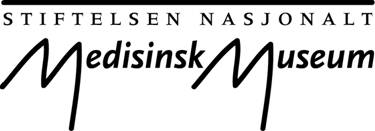 Inviterer til seminar:Musikk og helseStore auditorium, Nasjonalbiblioteket, Henrik Ibsens gate 110, OsloTorsdag 27. januar 2022 kl. 1300-1500Seminaret blir også strømmet. Ingen påmelding. Hjertelig velkommen til alle! 1300VelkommenAgeliki Lefkaditou, møteleder1305Musikk og hjernen Are Brean, førsteamanuensis, Norges musikkhøgskole
ed s teknisk-naturvitenskapelige universitet1335Musikk som behandling Trygve Aasgaard, professor emeritus1400Pause1410Musikk og aldring Anna Helle-Valle, psykolog og daglig leder i Siste kapittel1435Musikkterapi med barn og unge i sykehus Monika Overå, stipendiat, Norges musikkhøgskoleEr du interessert i helse, samfunn og historie?Da bør du bli venn av Stiftelsen Nasjonalt medisinsk museum! Stiftelsen ble opprettet i 2002 og har som formål å ta vare på, formidle og fremme helsehistorisk kunnskap. Vi arrangerer helsefaglige seminarer, studieturer til inn- og utland og ønsker å bidra med helsefaglig kunnskap til nasjonale og lokale medisinhistoriske museer. Les mer på vår hjemmeside: www.helsehistoriskforum.no Som venn får du invitasjon til våre seminarer på e-post, gratis inngang til seminarene, mulighet til å delta på studieturene og medlemspris på vårt tradisjonsrike juleseminar med middag i Det Norske Videnskaps-Akademi. Kontingenten er kr 350 per år. Hvis du vil støtte oss som venn, kan du sende en e-post til post@helsehistoriskforum.no Velkommen som venn av Stiftelsen! Beste hilsen